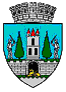 ROMÂNIAJUDEŢUL SATU MARECONSILIUL LOCAL AL MUNICIPIULUI SATU MARE Nr. 235/04.01.2023                                                       						                                              PROIECT                                    HOTĂRÂREA NR. ............................privind aprobarea vânzării unei locuințe proprietatea privată a municipiului Satu Mare, situată în municipiul Satu Mare, str. Uzinei nr.21, bl. A, ap.42  Consiliul local al Municipiului Satu Mare,  Analizând proiectul de hotărâre înregistrat sub nr. _________/_______, referatul de aprobare al inițiatorului, înregistrat sub nr. 239/04.01.2023, raportul de specialitate comun al Serviciului Patrimoniu Concesionări Închirieri și al Directorului executiv al Direcției economice înregistrat sub nr. 241/04.01.2023, raportul Serviciului Juridic înregistrat sub nr. 1981/11.01.2023, avizele comisiilor de specialitate ale Consiliului Local Satu Mare, Solicitarea de cumpărare a locuinței depusă de către actuala chiriașă, numita Kacsari Anico- Veronica înregistrată sub nr. 51289/13.09.2022, raportul de evaluare, întocmit în decembrie 2022 de către evaluator autorizat ing. Vida Constantin-Iosif, Luând în considerare următoarele prevederi: - art.5 din Decretul-Lege nr.61/1990 privind vânzarea de locuințe construite din fondurile statului către populație;- Legea nr. 244/05.12.2011 pentru modificarea art. 16 din Legea nr. 85/1992 privind vânzarea de locuințe și spații cu altă destinație construite din fondurile statului și din fondurile unităților economice sau bugetare de stat;- art.1 și art. 17 din Legea nr. 85/1992 privind vânzarea de locuințe și spații cu altă destinație construite din fondurile statului și din fondurile unităților economice sau bugetare de stat, republicată, cu modificările și completările ulterioare;- art. 292 alin. (2) lit. f) din Legea nr. 227/2015 privind Codul fiscal cu modificările și completările ulterioare;-art. 354 din  OUG nr. 57/2019 privind Codul administrativ, cu modificările și completările ulterioare;- Legea nr. 273/2006 privind finanțele publice locale, modificată și completată;Ținând seama de prevederile Legii nr. 24/2000 privind normele de tehnică legislativă pentru elaborarea actelor normative, republicată, cu modificările şi completările ulterioare,În temeiul prevederilor art. 87 alin. (5), art. 108 lit. e), art. 129 alin. (2) lit. c) și alin. (6) lit. b), ale art. 139 alin. (2), ale art. 196 alin. (1) lit. a) din OUG nr. 57/2019 privind Codul administrativ, cu modificările și completările ulterioare,Adoptă prezenta, H O T Ă R Â R E :Art.1. Se însușește raportul de evaluare întocmit de către evaluator autorizat ing. Vida Constantin-Iosif.Art.2. Se aprobă vânzarea locuinței situată în municipiul satu Mare, str. Uzinei nr.21, bl. A, ap.42, în suprafață de 23,33 mp. Art.3. (1) Prețul de vânzare a locuinței identificate la art.1 este de 43.032,00 lei, conform raportului de evaluare întocmit de către evaluator autorizat ing. Vida Constantin-Iosif. (2) Vânzarea locuinței se va face cu plata prețului integral.Art.4. (1) La data perfectării contractului de vânzare-cumpărare, cumpărătorul va prezenta următoarele documente:a) adeverință eliberată de asociația de proprietari/locatari din care să rezulte că nu are datorii față de aceasta;b) certificat fiscal eliberat de autoritatea locală din care să rezulte că nu are datorii față de bugetul local;c) declarație notarială dată pe propria răspundere, din care să rezulte că titularul și membrii majori, dacă e cazul, nu dețin și nu au înstrăinat o locuință proprietate personală sau din fondul locativ de stat, după data de 1 ianuarie 1990.(2) În cazul nedepunerii documentelor sus menționate în termen de 90 de zile de la data adoptării prezentei, contractul de vânzare-cumpărare nu va fi încheiat în formă autentică.Art.5 Cu ducerea la îndeplinire a prezentei se încredințează Viceprimarul municipiului Satu Mare şi Serviciul Patrimoniu Concesionări Închirieri.Art.6. Prezenta hotărâre se comunică prin intermediul Secretarului general, în termenul prevăzut de lege, Primarului municipiului Satu Mare, Instituţiei Prefectului Judeţul Satu Mare, Serviciului Patrimoniu, Concesionări, Închirieri și d-nei Kacsari Anico- Veronica.Iniţiator proiectViceprimarTămășan-  Ilieș Cristina-Marina Avizat                                                                                 Secretar general Mihaela Maria RacolțaFaur Mihaela/2ex